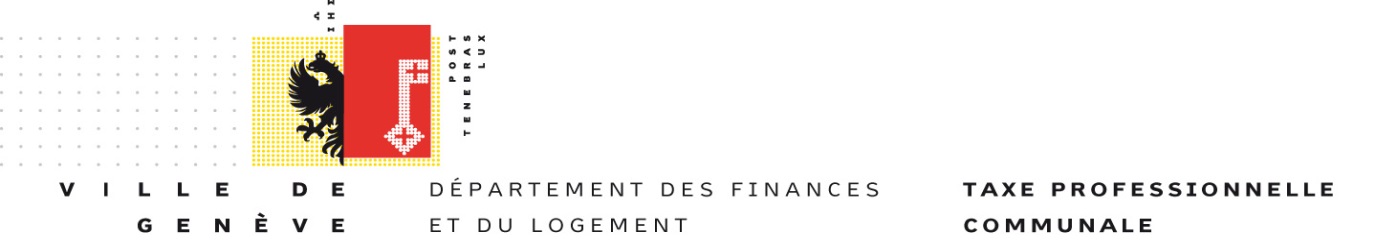 Annonce de cessation d’activité ou départ dans une autre commune ou un autre canton suissepersonnes morales N° de contribuable :	     Raison sociale : 	     Date de la cessation totale de l’activité dans le canton de Genève :        Motif(s) de la cessation d’activité :       Adresse avant la cessation d’activité ou le départ dans une autre commune du canton de Genève ou dans un autre canton suisse :Adresse après la cessation d’activité ou le départ dans une autre commune du canton de Genève ou dans un autre canton suisse : Les locaux commerciaux ont-ils été repris par un tiers ? Le cas échéant, indiquez l’identité du/de la repreneur-se :       Remarques : Les personnes morales encore inscrites au registre du commerce du canton de Genève restent tenues de remplir une déclaration de taxe professionnelle communale jusqu’à leur radiation dudit registre.Personne de contact :	     Téléphone professionnel :	     Adresse électronique :	     Le contribuable ou son représentant atteste de la véracité des informations contenues dans le présent formulaire.Date et signature :      A renvoyer à l’adresse suivante : 		Ville de GenèveTaxe professionnelles communale Unité Enquêtes Rue Pierre-Fatio 17Case postale 3693 1211 Genève 3Ou par courriel  à :     tax-enq@ville-ge.ch